ОТДЕЛЕНИЕ НАДЗОРНОЙ ДЕЯТЕЛЬНОСТИ ПО ГОРОДУ ДЖАНКОЮ И ДЖАНКОЙСКОМУ РАЙОНУ УНДиПР ГУ МЧС РОССИИ ПО РЕСПУБЛИКЕ КРЫМ НАПОМИНАЕТ О НЕОБХОДИМОСТИ СОБЛЮДЕНИЯ ПРАВИЛ ПОЖАРНОЙ БЕЗОПАСНОСТИ:В холодное время года традиционно возрастает количество пожаров, возникающих при эксплуатации печного отопления.Небрежная эксплуатация печного отопления может привести к пожару, ожогу и даже к летальному исходу. Знание простых правил позволит обезопасить себя и свою семью, а также сохранить Ваш домашний очаг.Меры предосторожности при работе с печью, дымоходом: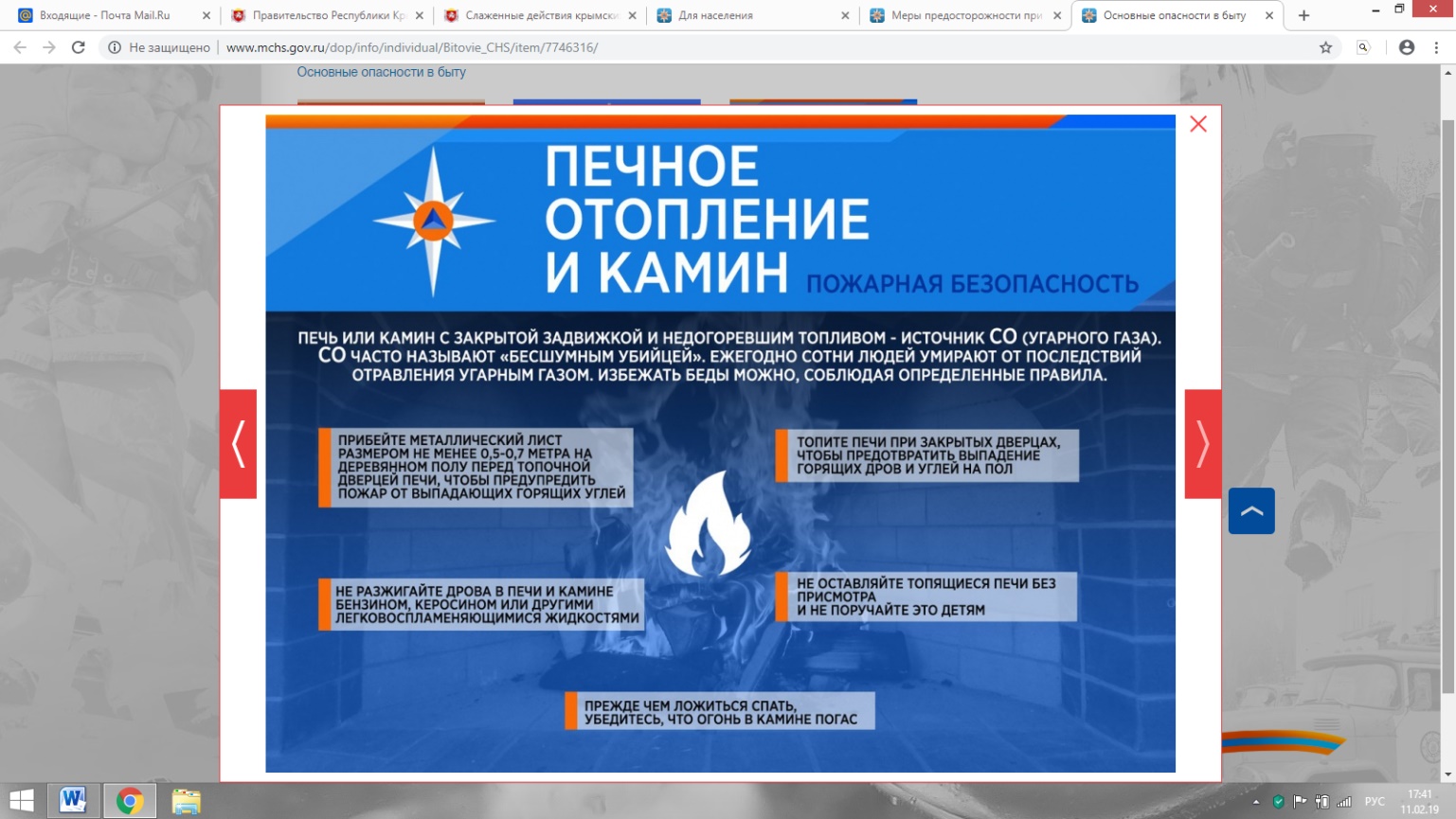 Перед началом отопительного сезона следует прочистить печи и дымоходы, отремонтировать и побелить известковым или глиняным раствором, чтобы можно было заметить появившиеся черные, от проходящего через них дыма, трещины.При проверке дымоходов контролировать наличие тяги и отсутствие засорения; плотность и обособленность их; наличие и исправность разделок, предохраняющих сгораемые конструкции; исправность и правильность расположения оголовка относительно крыши, близко расположенные деревья и сооружения для того, чтобы удостовериться, что дымоходы размещены вне зоны ветрового подпора. Ремонт и кладку печей можно доверять только лицам и организациям, получившим специальную лицензию на проведение этих работ.Печь, дымовая труба в местах соединения с деревянными чердачными или межэтажными перекрытиями должны иметь утолщения кирпичной кладки - разделку. Не нужно забывать и про утолщение стенок печи.Любая печь должна иметь самостоятельный фундамент и не примыкать всей плоскостью одной из стенок к деревянным конструкциям. Нужно оставлять между ними воздушный промежуток - отступку. На деревянном полу перед топкой необходимо прибить металлический (предтопочный) лист размерами не менее 50 на 70 см.Чрезвычайно опасно оставлять топящиеся печи без присмотра или на попечение малолетних детей.Нельзя применять для розжига печей горючие и легковоспламеняющиеся жидкости.Чтобы не допустить перекала печи рекомендуется топить ее два - три раза в день и не более чем по полтора часа.За три часа до отхода ко сну топка печи должна быть прекращена.Во избежание образования трещин в кладке - периодически прочищайте дымоход от скапливающейся в нем сажи. Не реже 1 раза в три месяца привлекайте печника-трубочиста очищать дымоходы от сажи.Не следует сушить на печи вещи и сырые дрова.Следите за тем, чтобы мебель, занавески находились не менее чем в полуметре от массива топящейся печи.Ни в коем случае нельзя растапливать печь дровами, по длине не вмещающимися в топку. По поленьям огонь может перекинуться на ближайшие предметы, пол и стены.С наступлением минусовых температур опасно обмерзание дымоходов, которое может привести к нарушению вентиляции жилых помещений. В зимнее время не реже одного раза в месяц необходимо осматривать оголовки дымоходов с целью предотвращения обмерзания и закупорки дымоходов. Владельцы домов (как частных, так и ведомственных, а также муниципальных) обязаны проверять дымоходы на наличие в них надлежащей тяги.ОНД по городу Джанкою и Джанкойскому району УНДиПР ГУ МЧС России по Республике Крым напоминает: будьте бдительны, соблюдайте правила пожарной безопасности при эксплуатации печного отопления! Телефон службы спасения «101».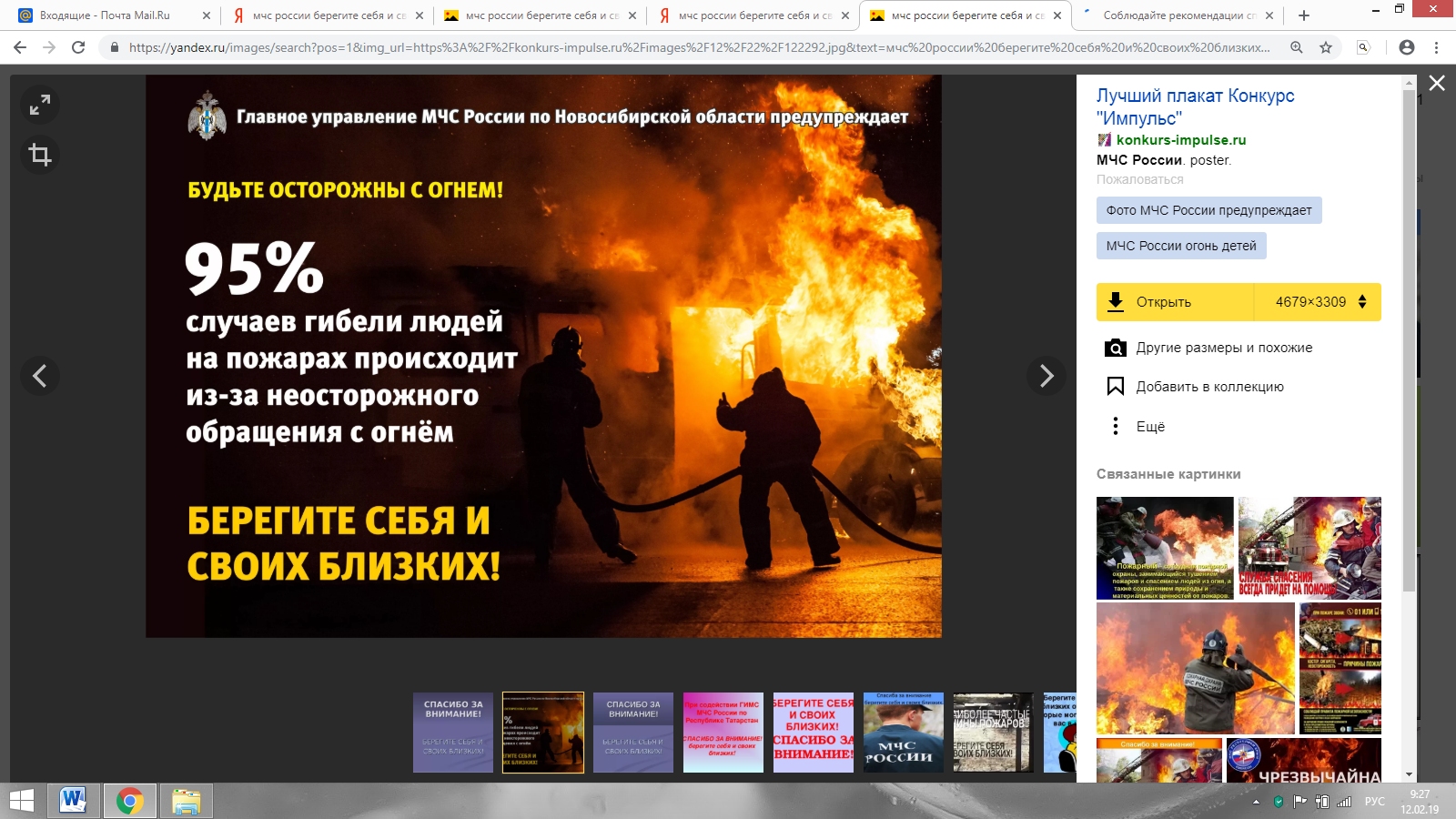 